Награда „Предприемчив европейски регион“ за 2020 г.Как се кандидатства?Какво е ПЕР?Наградата „Предприемчив европейски регион“ (ПЕР) е инициатива на Комитета на регионите, с която се отличават региони и градове в ЕС с изключителни, авангардни предприемачески стратегии, независимо от тяхната големина, богатство или специфични правомощия. На териториите с най-убедителна, видима, авангардна и перспективна политическа стратегия се присъжда знакът „Предприемчив европейски регион“ (ПЕР) за определена година.Целта на настоящата инициатива е двойна:да допринесе за прилагането в партньорство на Законодателния акт за малкия бизнес (Small Business Act – SBA);да се демонстрира оптималното използване на фондовете на ЕС и други публични фондове, насочени към развитието на предприемаческа политика в рамките на региона.Посредством инициативата ПЕР Комитетът на регионите (КР) допринася за налагането на принципите на SBA на местно и регионално равнище. Знакът ПЕР е възможност за действащите лица на местно и регионално равнище да демонстрират съществената роля, която МСП и предприемачите играят за засилване на устойчивостта на икономиката. Използвайки техния потенциал за създаване на растеж и работни места, знакът ПЕР позволява на регионите в ЕС да напредват по пътя на икономическото възстановяване.Схемата ПЕР следва подход на многостепенно управление, като се насърчават регионални общности в ПЕР, в които са представени както регионални, така и местни действащи лица. ПЕР дава на определящите политиките и заинтересованите страни силен тласък за съвместно разработване на стратегии за прилагане на принципите на SBA, като „Да се създаде среда, в която предприемачите могат да преуспяват“, „Мисли първо за малките“, „Да се създаде готовност от страна на държавните администрации да откликват на нуждите на МСП“ и „Да се подпомагат МСП да се възползват от растежа на пазарите“. Така ПЕР спомага за създаването на предприемачески, динамични и зелени региони в цяла Европа.Досега със знака ПЕР са отличени двадесет и седем европейски териториални единици:през 2011 г.: Бранденбург (Германия), Графство Кери (Ирландия) и региона на Мурсия (Испания);през 2012 г.: Каталония (Испания), Хелзинки-Уусимаа (Финландия) и Търнава (Словакия);през 2013 г.: Нор-Па-дьо-Кале (Франция), Южна Дания и Щирия (Австрия);през 2014 г.: Фландрия (Белгия), Марке (Италия) и Северен Брабант (Нидерландия);през 2015 г.: Лисабон (Португалия), Северна Ирландия (Обединеното кралство) и региона Валенсия (Испания);през 2016 г.: Глазгоу (Обединеното кралство), Ломбардия (Италия) и Малополска (Полша);през 2017 г.: Естремадура (Испания), Долна Австрия(Австрия), Западна Гърция (Гърция);през 2018 г.: Централна Македония (Гърция), Ил дьо Франс (Франция) и Северозападен регион (Ирландия);през 2019 г.: Астурия (Испания), Хелдерланд (Нидерландия) и Тесалия (Гърция).Знакът „ПЕР“ е създаден от Комитета на регионите в партньорство с Европейската комисия и с подкрепата на Европейския парламент, Европейския икономически и социален комитет и заинтересовани страни на равнище ЕС, като Европейската асоциация на занаятчиите, малките и средните предприятия (UEAPME), Асоциацията на европейските търговски палати (Eurochambres) и Социална икономика Европа.Комитетът на регионите отправи покана за внасяне на кандидатури за ПЕР 2020 г. на 19 ноември 2018 г. Крайният срок за подаване на кандидатурите е 27 март 2019 г.Как се кандидатства?Представете своята кандидатура, която включва следните документи: формуляр за кандидатстване, включително информационен фиш относно административно-териториалната единица на кандидата, изложение на политическата му визия, описание на предвидения механизъм на управление за гарантиране на ефективно изпълнение на действията във връзка с ПЕС, както и план за действие и план за комуникация;декларация за политически ангажимент, с която се удостоверява, че стратегията на административно-териториалната единица във връзка с ПЕР се подкрепя от политическото му ръководство (напр. регионалната асамблея, регионалното правителство или друг оторизиран политически орган).Формулярът за кандидатстване може да бъде изтеглен от интернет страницата на ПЕР: https://cor.europa.eu/en/engage/Pages/european-entrepreneurial-region.aspxКритерии за оценкаКандидатурите ще бъдат оценявани по следните критерии: Политическа визия и ангажираностКандидатурите демонстрират ориентирана към бъдещето политическа визия за прилагането на Законодателния акт за малкия бизнес в Европа в съответната територия, като, в случай че е целесъобразно, се поставя акцент върху текущите приоритети на SBA и принципите на свързаните политически инициативи, като плана за действие „Предприемачество 2020 г.“, Зеления план за действие за МСП и инициативата за подкрепа на стартиращи и разрастващи се предприятия;Кандидатурите се базират на реалистична оценка на силните и слабите страни на съответната територия (SWOT анализ) и на преките ѝ правомощия по отношение на десетте принципа на SBA. Журито взема предвид контекста и индивидуалната отправна точка на всяка територия;Политическата визия показва очевидната добавена стойност на наградата ПЕР за територията, включително за собствения ѝ процес на формулиране на политика;Териториалните цели във връзка с ПЕР са включени в стратегия за регионално развитие;Компетентните политически власти поемат силен и убедителен ангажимент за изпълнение на стратегията за ПЕР в съответната територия.Многостепенно управление, партньорство и сътрудничествоСтратегията за ПЕР се подготвя и изпълнява при спазване на подхода на многостепенно управление, който включва както по-ниските равнища (области и др.), така и националното равнище, когато това е възможно;Широк кръг от заинтересовани участници са ангажирани с формулирането и изпълнението на стратегията за ПЕР, включително икономически и социални партньори, учебни заведения и изследователски организации и гражданското общество;Ясно се посочва желанието за обмен на добри практики с други региони и разработване на специфични инициативи за сътрудничество с други региони, удостоени със знака ПЕР.ИзпълнениеСтратегията включва конкретни действия за прилагането на принципите на SBA, които попадат в правомощията на територията посредством схемата ПЕР, и представлява повече от обобщение на съществуващите политики;Изпълнението на действията във връзка с ПЕР се придържа към принципите на добро управление и включва ефективни механизми за наблюдение и последващи действия;Предвиждат се показатели, спрямо които може да се измерва постигнатият напредък по отношение на изпълнението;В кандидатурата се включват мерки за гарантиране на оптималното използване на европейските структурни и инвестиционни фондове и други публични средства;Кандидатурата показва по какъв начин действията във връзка с ПЕР ще запазят устойчивостта си след годината, за която се присъжда отличието ПЕР;Предвидените действия отчитат социалното, екологичното и иновационното измерение, както и измерението на устойчивия растеж на политиките за МСП, когато е възможно.КомуникацияКандидатурата включва амбициозен и убедителен комуникационен план със специфични действия на най-високо равнище, насочени към всички основни целеви групи (включително МСП и други заинтересовани участници);Отличителният знак ПЕР ще бъде използван за популяризиране на политиката на съответната територия както в нейните рамки, така и на равнище ЕС.Планираните комуникационни действия ще подобрят видимостта на ЕС и на КР.Право на участиеЗнакът ПЕР може да се присъди на всички територии на ЕС под равнището на държавите членки, които разполагат с правомощия на политическо равнище и са способни да изпълнят една цялостна предприемаческа стратегия, независимо от тяхната големина, богатство или специфични правомощия. Няма значение дали територията има законодателни правомощия или не. Бюджетът, специфичните структурни или териториални предизвикателства и икономическата отправна точка на всички кандидати ще бъдат взети предвид от журито за наградата ПЕР. Знакът остава отворен както за териториите, които вече се справят успешно, така и за онези, които – макар и понастоящем да изостават – се ангажират с осъществяването на необходимите промени за развитие на предприемаческия си потенциал.Регионите се определят като понятие в най-широк смисъл, в което се включват области, автономни области, департаменти, федерални провинции, провинции, графства, метрополни зони, големи градове, както и трансгранични територии, които имат юридическа правосубектност, като например ЕГТС и еврорегионите. За да могат да бъдат избрани, кандидатите трябва да разполагат с необходимите политически правомощия да прилагат цялостна политическа стратегия, насочена към интегриране на някои или всички принципи на SBA. Специално се поощряват кандидатури на градове и трансгранични региони.ГрафикМоля, изпратете своята кандидатура за знака ПЕР за 2020 г. заедно с писмена декларация за политически ангажимент по електронната поща на адрес:eer-cdr@cor.europa.euКраен срок за внасяне на кандидатурите: 27 март 2019 г., сряда.За повече информация:	https://cor.europa.eu/en/engage/Pages/european-entrepreneurial-region.aspx 	eer-cdr@cor.europa.eu_____________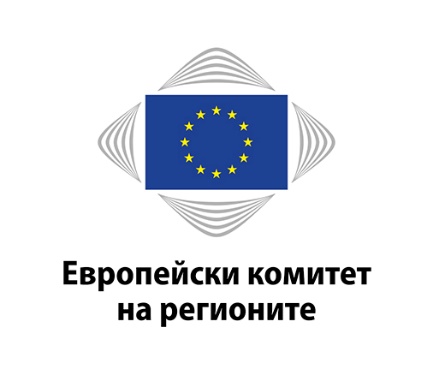 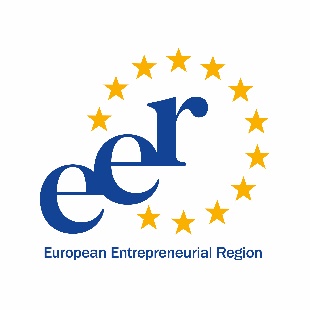 19 ноември 2018 г.:Начало на подаване на кандидатурите за ПЕР 2020 г.27 март 2019 г.:Краен срок за подаване на кандидатурите25-26 юни 2019 г.:Церемония по връчване на наградите за ПЕР 2020 г.